    EAST LAKE TARPON 		SPECIAL FIRE CONTROL DISTRICT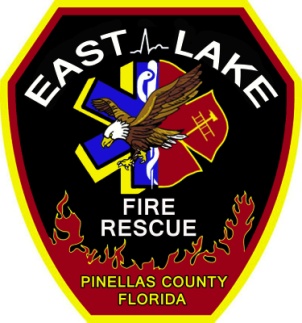 3375 Tarpon Lake Blvd.	                            Palm Harbor, FL  34685727-784-8668   fax: 727-474-5830www.elfr.orgMONTHLY FACILITY SAFETY INSPECTIONELECTRICAL/GAS:Generator:  		Bay Doors:  Breakers and Outlets:  Check all outlets.  Test GFI’s, check to see if any outlet is worn or not functioning.Water Heater:  Any leaks?  Does water get hot in appropriate time?  General maintenance needed (flushing)?Air Conditioner:  Performing properly?  Last scheduled maintenance (filters)?Dryer:  Is dryer drying clothes?  Clean out vent twice a year.Oven:  Heating properly?  Check all of the following to see if operating properly:Lights			RefrigeratorMicrowaveCeiling fansPhonesComputersCoffee makersGrillsTelevisionsPlumbing:Toilets and urinals are working appropriately and not leaking?Spigots are easy to turn and not leaking?Faucets are functioning properly with no leaking.No leaks from the following; dishwasher, washer machine, and water softener connections?  No leaks from under sinks or from disposals?Ice machine is working properly.Miscellaneous Housekeeping:  InteriorCheck flooring (carpet or tile), walls, ceilings, windows, and doors for any concerns.Replace flooring?Paint walls, ceilings, or doors?Any caulking needed in bathroom, kitchen, or around windows?Apparatus bay?Bedrooms and bedding ok?Storage?Exterior:Walk around entire station, picking up all trash, pulling weeds, and looking for any concerns like:PaintingLightingMold-mildewGutters and drainageRoof and soffit conditionLeaksGaugesWiringFluidsBlock HeaterTest CycleGeneral AppearanceAdditional Comments:Note any concerns:List any deficiencies found:Please record any findings:Notes:Notes: